Година спілкування    									      Тема  « Обережно! Вибухонебезпечні предмети !»				Добрий день!	В Україні триває війна, розпочата Росією. Кожного дня територія нашої держави потерпає від ворожої зброї, та  вогненебезпечних предметів, які залишає по собі  вороже військо. Що таке « вогненебезпечні предмети» ?Вогненебезпечні предмети- це будь-які присторої, засоби,  що можуть за певних умов ( удару, нагрівання, тертя, вибух іншого вибухового пристроюі т.д.)  вибухати. 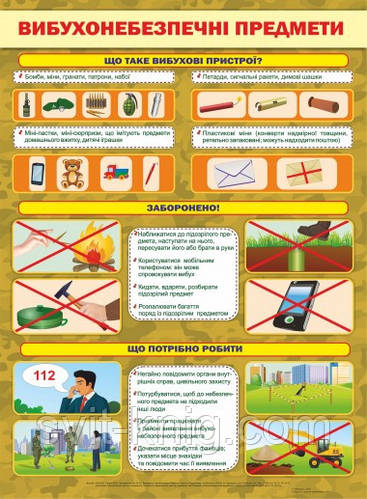 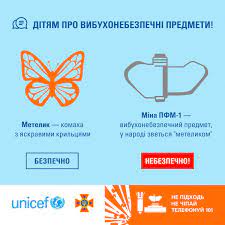       До вибухонебезпечних предметів належать:Боєприпаси – це вироби військової техніки одноразового вживання (кулі,патрони), призначені для враження живої сили (людей)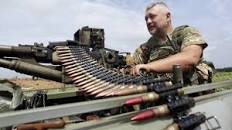 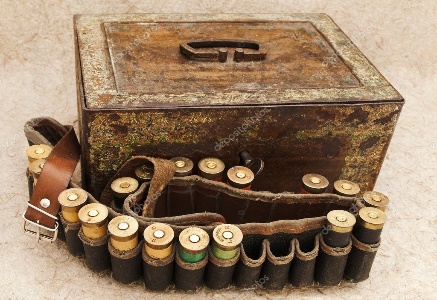 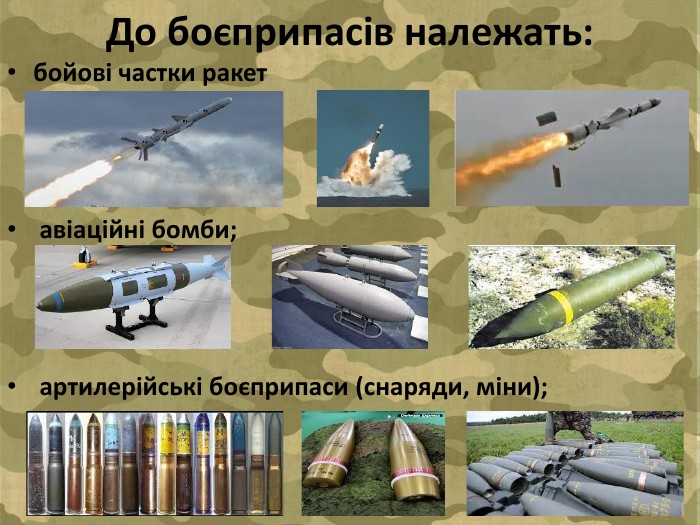 Піротехнічні засоби- патрони (сигнальні, освітлювальні, імітаційні, спеціальні вибухові пакети, петарди).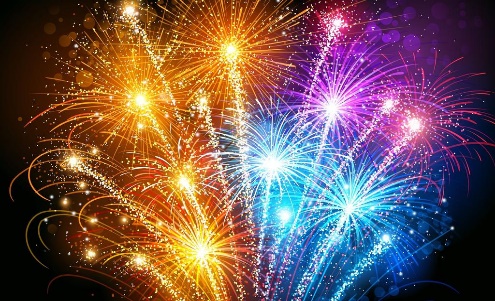 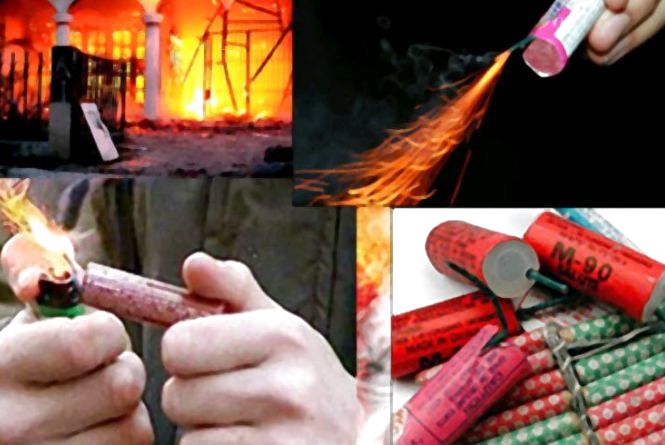 Ракети  (освтлювальні, сигнальні) – гранати, димові шашки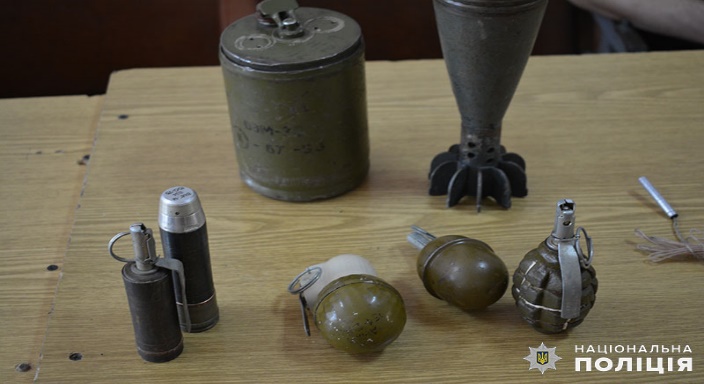 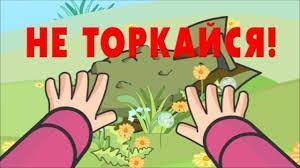 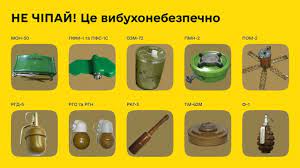 -саморобні вибухові пристрої – пристрої, в яких застосований хоча бодин елемент саморобного виготовлення ( саморобні міні-пастки, пристрої, що нагадують предмети домашнього побуту: дитячі іграшки, речі, що привертають увагу)	 У разі знаходження вибухонебезпечного пристрою З А Б О Р О-			Н Е Н О !-наближатися до предмета;-пересувати його,або брати до рук;-розряджати. Або кидати, вдаряти по ньому;-розпалювати поряд багаття, або кидати до нього предмет;- приносити незнайомий предмет додому, у табір, до школи;				Запам’ятай !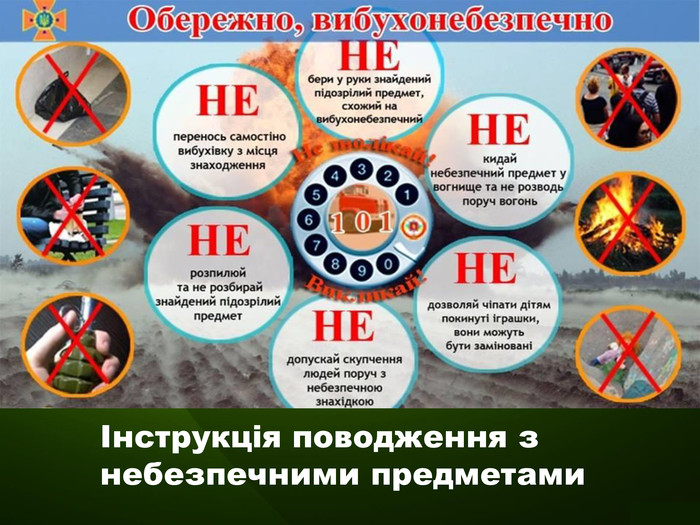 У той час, коли увесь світ відмовляється від використання піротехнічних мін та забороняє  її використання, Росія збільшує масштаби та кількість їхнього використання в Україні та випробовує нові зразки такої зброї. Нам потрібно знати про них та бути максимально О Б Е Р Е Ж Н И М И !!!!!!! Запитання по темі:Чи доводилось вам бачити військові боєприпаси?Які вибухонебезпечны предмети ви бачили і чи доводилось їх чіпати руками?